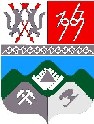 КЕМЕРОВСКАЯ ОБЛАСТЬТАШТАГОЛЬСКИЙ МУНИЦИПАЛЬНЫЙ РАЙОНАДМИНИСТРАЦИЯ ТАШТАГОЛЬСКОГО МУНИЦИПАЛЬНОГО РАЙОНАПОСТАНОВЛЕНИЕВ связи с проведением продовольственной ярмарки посвящённой празднованию международного женского дня «8 Марта» 07 февраля 2020г. в городе Таштаголе Таштагольского муниципального района, Администрация Таштагольского муниципального района, постановляет:07 марта 2020 года частично ограничить движение транспортных средств по улице Ленина (от дома №46 до дома №64), город Таштагол, Таштагольский муниципального района.Рекомендовать Управлению государственной инспекции безопасности дорожного движения Министерства внутренних дел Российской Федерации по Таштагольскому району организовать дежурство сотрудников полиции ГИБДД для обеспечения соблюдения правопорядка и правил безопасности дорожного движения и временное ограничение движения транспортных средств в местах проведения мероприятия. Пресс-секретарю Главы Таштагольского муниципального района (М.Л. Кустова) настоящее постановление разместить на официальном сайте администрации Таштагольского муниципального района в информационно-телекоммуникационной сети «Интернет».Контроль за исполнением настоящего постановления возложить на первого заместителя Главы Таштагольского муниципального района А.Г.Орлова.Настоящее постановление вступает в силу с момента его подписания.Глава Таштагольского муниципального района                                                            В.Н. МакутаОт«6» марта 2020 г.№№ 244-пО временном ограничении движения транспортных средств на территории Таштагольского муниципального района О временном ограничении движения транспортных средств на территории Таштагольского муниципального района О временном ограничении движения транспортных средств на территории Таштагольского муниципального района О временном ограничении движения транспортных средств на территории Таштагольского муниципального района О временном ограничении движения транспортных средств на территории Таштагольского муниципального района О временном ограничении движения транспортных средств на территории Таштагольского муниципального района 